       Przedszkole Samorządowe nr 1 im. Marii Konopnickiej
z oddziałami integracyjnymi w Zelowie
97-425 Zelów, ul. Kościuszki 57      
tel. : 044 634 12 89
 e-mail : przedszkole1zelow@zelow.pl 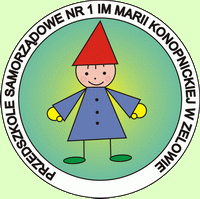 WstępDokument Standardy Ochrony Małoletnich wprowadzony w Przedszkolu Samorządowym nr 1 im. Marii Konopnickiej z oddziałami integracyjnymi w Zelowie został opracowany zgodnie z ustawą z dnia 28 lipca 2023 r. o zmianie ustawy – Kodeks rodzinny i opiekuńczy (Dz.U. poz. 1606).Z dokumentem zapoznano pracowników Placówki, dzieci, rodziców/opiekunów prawnych.Standardy Ochrony Małoletnich udostępniono w dwóch wersjach: wersji zupełnej oraz wersji skróconej. Informacje zawarte w dokumecie upowszechniane są wśród rodziców/opiekunów prawnych na zebraniach z rodzicami, indywidualnych konsultacjach z nauczycialami, natomiast wśród dzieci w trakcie zajęć i warsztatach edukacyjnychWszyscy rodzice/opiekunowie prawni dzieci mają dostęp do obowiązujących w Placówce Standardów Ochorny Małoletnich oraz są angażowani w działania Placówki na rzecz ochrony małoletnich. Dzieci podczas zajęć z wychowacą zostali poinformawani do kogo mogą się zgłosić z prośbą o pomoc lub radę w przypadku krzywdzenia. Na terenie Placówki 
w ogólnodostępnym miejscu udostępnione zostały informacje na temat możliwości uzyskania pomocy oraz numery bezpłatnych telefonów zaufania dla dzieci i młodzieży.Podstawowe terminy i definicjeW niniejszym dokumencie stosuje się terminy i definicje o znaczeniu:Pracownik Placówki - osoba zatrudniona na podstawie umowy o pracę, umowy zlecenia lub umowy o dzieło, jak również stażyści, praktykanci i wolontariusze;Dyrektor – osoba reprezentująca Przedszkole Samorządowe nr 1 im. Marii Konopnickiej z oddziałami integracyjnymi w Zelowie Placówka – Przedszkole Samorządowe nr 1 im. Marii Konopnickiej z oddziałami integracyjnymi w ZelowieOrgan Prowadzący – Urząd Miasta i Gminy Zelów – Referat Oświaty, Kultury, Sportu i ZdrowiaRODO - Rozporządzenie Parlamentu Europejskiego i Rady (UE) 2016/679 z dnia 27 kwietnia 2016 r. w sprawie ochrony osób fizycznych w związku z przetwarzaniem danych osobowych i w sprawie swobodnego przepływu takich danych oraz uchylenia dyrektywy 95/46/WE;Ustawa o ochronie dzieci - Ustawa z dnia 28 lipca 2023 r. o zmianie ustawy - Kodeks rodzinny i opiekuńczy oraz niektórych innych ustaw (Dz.U. 2023 poz. 1606);Dziecko, Małoletni, Uczeń - każda osoba do ukończenia 18 roku życia uczęszczająca do Placówki;Opiekun dziecka - osoba uprawniona do reprezentacji dziecka, w szczególności jego rodzic, opiekun prawny lub rodzic zastępczy;Zgoda rodzica dziecka - zgoda co najmniej jednego z rodziców dziecka. W przypadku braku porozumienia między rodzicami dziecka decyzję o wyrażeniu zgody podejmuje sąd rodzinny;Krzywdzenie dziecka - popełnienie czynu zabronionego lub czynu karalnego na szkodę dziecka przez jakąkolwiek osobę, w tym pracownika Placówki, lub zagrożenie dobra dziecka, w tym poprzez jego zaniedbywanie lub zaniechanie realizacji ciążącego obowiązku;Koordynator ds. SOM - wyznaczony przez Dyrektora Placówki pracownik sprawujący nadzór nad realizacją postanowień Standardów Ochrony Małoletnich – szczegółowy zakres został określony w rozdziale 7 SOM;   Dane osobowe dziecka - to wszelkie informacje umożliwiające identyfikację dziecka 
w rozumieniu art. 4 ust. 1 RODO;Procedury, SOM – to niniejszy dokument o nazwie Standardy Ochrony Małoletnich wprowadzony w Przedszkolu Samorządowym nr 1 im. Marii Konopnickiej z oddziałami integracyjnymi w ZelowieRejestr – Rejestr Sprawców Przestępstw na Tle Seksualnym;Plan wsparcia – plan realizowany w ramach organizacji i udzielania pomocy psychologiczno-pedagogicznej małoletniemu w Placówce.Weryfikacja osób w Rejestrze Sprawców Przestępstw na Tle SeksualnymDyrektor Placówki zgodnie z art. 21 Ustawy z dnia 13 maja 2016 r. o przeciwdziałaniu zagrożeniom przestępczością na tle seksualnym przed nawiązaniem z osobą stosunku pracy lub przed dopuszczeniem osoby do innej działalności związanej z wychowaniem, edukacją, wypoczynkiem, leczeniem uczniów lub z opieką nad nimi, zobowiązany jest do uzyskania informacji, czy dane tej osoby są zamieszczone w Rejestrze z dostępem ograniczonym lub Rejestrze osób, w stosunku do których Państwowa Komisja do spraw przeciwdziałania wykorzystaniu seksualnemu małoletnich poniżej lat 15 wydała postanowienie o wpisie w Rejestr. Oświadczenie do celów weryfikacji osób w Rejestrze sprawców przestępstw na tle seksualnym stanowi Załącznik nr 1 do SOM.Rejestr z dostępem ograniczonym – Dyrektor Placówki uzyskuje informacje z Rejestru z dostępem ograniczonym za pośrednictwem systemu teleinformatycznego prowadzonego przez Ministra Sprawiedliwości. W pierwszej kolejności należy założyć konto w systemie teleinformatycznym. Konto podlega aktywacji dokonywanej przez biuro informacji;Link: https://rps.ms.gov.pl/pl-PL/Public#/register.Rejestr osób, w stosunku do których Państwowa Komisja do spraw przeciwdziałania wykorzystaniu seksualnemu małoletnich poniżej lat 15 wydała postanowienie o wpisie 
w Rejestr, informacja jest ogólnodostępna - nie wymaga zakładania konta; 
Link: https://rps.ms.gov.pl/pl-PL/Public#/.Jeżeli dane osoby weryfikowanej znajdują się w Rejestrze z dostępem ograniczonym wówczas napłynie informacja zwrotna: "FIGURUJE", wraz z podanymi danymi. Jeżeli dane osoby weryfikowanej nie znajdują się w Rejestrze napłynie informacja o treści: 
"W Rejestrze nie ma informacji o osobach, dla których są spełnione warunki zawarte w pytaniu do systemu". W przypadku drugiego z Rejestrów otrzymujemy informację zwrotną: "W Rejestrze nie ma informacji o osobach, dla których są spełnione warunki zawarte w zapytaniu".Informacje zwrotne otrzymane z Rejestru Dyrektor Placówki drukuje i składa do części A akt osobowych, związanych z nawiązaniem stosunku pracy. To samo dotyczy rejestru osób, w stosunku do których Państwowa Komisja do spraw wyjaśniania przypadków czynności skierowanych przeciwko wolności seksualnej i obyczajności wobec małoletniego poniżej lat 15, wydała postanowienie o wpisie w rejestr. Przy czym w przypadku tego drugiego rejestru wystarczy wydrukować stronę internetową, na której widnieje komunikat, że dana osoba nie figuruje w rejestrze.Dyrektor Placówki od kandydata pobiera informację z Krajowego Rejestru Karnego o niekaralności; Link: https://ekrk.ms.gov.pl/ep-web.Otrzymaną informację należy złożyć do części B akt osobowych. Jeżeli jednak potwierdza ona, że nauczyciel był karany, wtedy powinna ona trafić do części C akt osobowych.Jeżeli kandydat posiada obywatelstwo inne niż polskie wówczas powinien przedłożyć również informację z rejestru karnego państwa, którego jest obywatelem, uzyskiwaną do celów działalności zawodowej lub wolontariackiej związanej z kontaktami z małoletnimi, bądź informację z rejestru karnego, jeżeli prawo tego państwa nie przewiduje wydawania informacji dla wyżej wymienionych celów.Dyrektor Placówki pobiera od kandydata oświadczenie o państwie/państwach (innych niż Rzeczypospolita Polska), w których zamieszkiwał w ostatnich 20 latach pod rygorem odpowiedzialności karnej.Jeżeli prawo państwa, z którego ma być przedłożona informacja o niekaralności nie przewiduje wydawania takiej informacji lub nie prowadzi rejestru karnego, wówczas kandydat składa, pod rygorem odpowiedzialności karnej, oświadczenie o tym fakcie wraz z oświadczeniem, że nie był prawomocnie skazany oraz nie wydano wobec niego innego orzeczenia, w którym stwierdzono, iż dopuścił się takich czynów zabronionych, oraz że nie ma obowiązku wynikającego z orzeczenia sądu, innego uprawnionego organu lub ustawy, stosowania się do zakazu zajmowania wszelkich lub określonych stanowisk, wykonywania wszelkich lub określonych zawodów albo działalności, związanych z wychowaniem, edukacją, wypoczynkiem, leczeniem, świadczeniem porad psychologicznych, rozwojem duchowym, uprawianiem sportu lub realizacją innych zainteresowań przez małoletnich, lub z opieką nad nimi.Pod oświadczeniami składanymi pod rygorem odpowiedzialności karnej składa się oświadczenie o następującej treści: Jestem świadomy/a odpowiedzialności karnej za złożenie fałszywego oświadczenia. Oświadczenie to zastępuje pouczenie organu o odpowiedzialności karnej za złożenie fałszywego oświadczenia.Wzór oświadczenia o niekaralności oraz o toczących się postępowaniach przygotowawczych, sądowych i dyscyplinarnych stanowi Załącznik nr 2 do SOM.Zasady zapewniające bezpieczne relacje między małoletnim 
a personelem Placówki, a w szczególności zachowania niedozwolone wobec małoletnichObowiązkiem wszystkich pracowników Placówki niezależnie od formy zatrudnienia jest dbanie o bezpieczeństwo dzieci podczas pobytu w placówce. Wobec dzieci niedopuszczalne jest stosowanie przemocy w jakiejkolwiek formie. Pracownicy traktują każde dziecko z należytym szacunkiem, wspierają je w pokonywaniu trudności uwzględniając jego umiejętności rozwojowe, możliwości wynikające z niepełnosprawności oraz potrzeb edukacyjnych. Pracownicy traktują każde dziecko równo bez względu na płeć, orientację seksualną, sprawność/niepełnosprawność, status społeczny, etniczny, kulturowy, religijny i światopogląd. W kontakcie z dziećmi  pracownicy Placówki promują zasady „dobrego wychowania”, podejmują działania wychowawcze mające na celu kształtowanie prawidłowych postaw. Wszyscy pracownicy zobowiązani są do zapoznania się i zaakceptowania zasad określonych w SOM, co potwierdzają złożeniem pisemnego oświadczenia, którego wzór stanowi Załącznik nr 3 do SOM.Pracownik będący świadkiem jakiegokolwiek z niżej opisanych zdarzeń lub sytuacji ze strony innych dorosłych lub dzieci, zobowiązany jest poinformować o tym osobę odpowiedzialną i/lub postąpić zgodnie z obowiązującą procedurą interwencji opisaną w rozdziale 5 SOM. Pracownicy muszą pozostawać w gotowości do wyjaśnienia określonych postępowań lub sytuacji, w których uczestniczyli, a które powodują powstanie uzasadnionego podejrzenia, iż naruszają zasady określone w SOM. Należy zachować szczególną ostrożność wobec dzieci, które doświadczyły różnych form nadużycia i krzywdzenia, w tym seksualnego, fizycznego bądź zaniedbania. Takie doświadczenia mogą czasem sprawić, że dziecko będzie dążyć do nawiązania niestosownych bądź nieadekwatnych fizycznych kontaktów z dorosłymi. W takich sytuacjach pracownicy zobowiązani są podjąć interwencję z wyczuciem, jednak stanowczo i pomóc dziecku zrozumieć znaczenie osobistych granic.4.1. Komunikacja pracowników budująca dobre relacje z dziećmiPracownik Placówki:zachowuje cierpliwość, ze spokojem i szacunkiem odnosi się do dziecka;uważnie słucha dziecka i stara się udzielać mu odpowiedzi dostosowanej do sytuacji i ich wieku;okazuje zrozumienie dla trudności i problemów dziecka;każdorazowo utrzymuje profesjonalną relację z dzieckiem, stosuje komunikację i działania wobec dziecka dostosowane do sytuacji;daje dziecku gwarancję nietykalności cielesnej - nie stosuje wobec niego żadnej formy przemocy;w procesie rozwiązywania konfliktów dba o komunikację dającą dziecku poczucie bezpieczeństwa emocjonalnego i psychospołecznego;traktuje dziecko z szacunkiem oraz uwzględnia jego godność i potrzeby. podejmuje czynności, które mają na celu dobro i interes dziecka;promuje zasady „dobrego wychowania” - podejmuje wobec dziecka działania wychowawcze, mające na celu kształtowanie prawidłowych postaw;nie zawstydza dziecka, nie lekceważy, nie upokarza i nie obraża;daje dziecku prawo do odczuwania i mówienia o swoich emocjach;nie podnosi głosu, chyba że wynika to z sytuacji zarażającej bezpieczeństwu dziecku;nie grozi dziecku, nie wypowiada się z sposób uwłaczający jego godności i poczucia własnej wartości;nie ujawnia drażliwych informacji o dziecku osobom do tego nieuprawnionym;szanuje prawo dziecka do prywatności, a jeśli konieczne jest odstąpienie od zasady poufności, w związku z koniecznością jego ochrony, wyjaśnia mu zaistniałą sytuację 
i powody działania;jeśli pojawi się konieczność rozmowy z dzieckiem na osobności, pozostawia uchylone drzwi do pomieszczenia w którym prowadzona jest rozmowa i dba, o to aby pozostawać 
w zasięgu wzroku innych. Jeżeli sytuacja tego wymaga pracownik może poprosić drugiego pracownika o obecność podczas takiej rozmowy z dzieckiem.4.2. Zachowania niedozwolone wobec małoletnichW komunikacji pracowników z dziećmi zabrania się:wykorzystywania wobec dziecka relacji władzy lub przewagi fizycznej (np.: zastraszania, przymuszania, gróźb);stosowania jakiejkolwiek formy przemocy psychicznej wobec dziecka, np.: izolowania, pomijania, obniżania statusu dziecka w grupie, astygmatyzowanie dziecka z powodu jego zdrowia, osiągnięć edukacyjnych, wyglądu, orientacji seksualnej, światopoglądu czy sytuacji majątkowej, ośmieszania, poniżania, wyzywania, grożenia, wyszydzania dziecka i wyśmiewania;stosowania jakiejkolwiek przemocy fizycznej wobec dziecka np.: zabieranie rzeczy, niszczenie rzeczy, ograniczenie swobody ruchu, bicie, popychanie, szturchanie, szczypanie, klapsy, bicie przedmiotami, wykręcanie rąk, ciągnięcie za włosy, pociąganie za uszy;umieszczania obraźliwych, ośmieszających dziecko rysunków, zdjęć i filmów, rozpowszechniania wszelkich nieprawdziwych, poniżających dzieci materiałów;stosowania naruszających godność dziecka wypowiedzi o podtekście seksualnym dotyczących np. płci, ciała, wyglądu, ubioru z podtekstem seksualnym;stosowania dyskryminujących komentarzy odnoszących się do płci;stosowania wulgarnych lub niestosownych dowcipów i żartów;publikowania prywatnych zdjęć ani innych informacji o dziecku i jego rodziny 
w osobistych mediach społecznościowych, bez zgody zainteresowanej strony;składania dziecku propozycji o charakterze seksualnym i pornograficznym, w tym również udostępniania takich treści;ujawniania jakichkolwiek wrażliwych informacji nt. dziecka, informacji o jego sytuacji rodzinnej, ekonomicznej, medycznej, opiekuńczej i prawnej, światopoglądu, religii; przyjmowania prezentów od dziecka oraz jego rodzica/opiekuna. Wyjątkami są drobne, okazjonalne podarunki związane ze świętami w roku szkolnym np. kwiaty, bombonierki, prezenty składkowe itp.;faworyzowania dziecka;nawiązywania z dzieckiem jakichkolwiek relacji romantycznych lub seksualnych jak również składania mu propozycji o nieodpowiednim bądź mogącym być dwuznacznie zrozumianym przez dziecko charakterze, obejmuje to także formułowanie komentarzy 
o charakterze seksualnym, stosowania żartów, używania gestów o seksualnym podtekście, oraz zabrania się udostępniania dziecku treści erotycznych i pornograficznych bez względu na ich formę;4.3. Kontakt fizyczny z dzieckiemKontakt fizyczny nie może wiązać się z jakakolwiek gratyfikacją dziecka ani wynikać 
z relacji władzy.Kontakt fizyczny z dzieckiem nie może być niejawny bądź ukrywany.Pracownik nie narusza nietykalności osobistej dziecka. Nie zachowuje się w sposób niestosowny i dwuznaczny; nie dotyka dziecka, nie głaszcze, nie poklepuje 
w sposób poufały.Każdorazowo należy kierować się swoim profesjonalnym osądem, słuchając, obserwując i odnotowując reakcję dziecka, pytając go o zgodę na kontakt fizyczny (np. przytulenie) i zachowując świadomość, że nawet przy dobrych intencjach taki kontakt może być błędnie zinterpretowany przez dziecko lub osoby trzecie.Pracownik nie powinien angażować się w zabawy typu: łaskotanie, udawane walki, brutalne zabawy fizyczne itp.Pracownik, który ma świadomość, iż dziecko doznało jakiejś krzywdy np. znęcania fizycznego lub wykorzystania seksualnego, zobowiązany jest do zachowania szczególnej ostrożności w kontaktach z dzieckiem, wykazując zrozumienie i wyczucie.Niedopuszczalne jest spanie pracownika w jednym łóżku lub pokoju z dzieckiem podczas wycieczek organizowanych przez placówkę.W sytuacjach wymagających kontaktu fizycznego np. pomocy podczas ubierania się, rozbierania, jedzenia, mycia, korzystania z toalety czy czynności pielęgnacyjnych i higienicznych unikają innego kontaktu fizycznego z dzieckiem niż niezbędny.4.4. Kontakt pracowników z dziećmi poza godzinami pracyKontakt z dzieckiem, co do zasady powinien odbywać się wyłącznie w godzinach pracy 
i dotyczyć celów mieszczących się w zakresie obowiązków pracownika.Jeśli zachodzi taka konieczność, właściwą formą komunikacji z dziećmi i ich rodzicami lub opiekunami poza godzinami pracy są kanały służbowe (e-mail, telefon służbowy). Jeśli zachodzi konieczność spotkania z dziećmi poza godzinami pracy, pracownik musi poinformować o tym Dyrektora, a rodzice/opiekunowie prawni dzieci muszą wyrazić zgodę na taki kontakt.Jeżeli pracownicy utrzymują relacje towarzyskie lub rodzinne z rodzicami/opiekunami prawnymi dziecka to zobowiązani są do zachowania w poufności wszystkich informacji dotyczących innych dzieci i ich rodziców/opiekunów prawnych. 4.5. Zasady bezpiecznych relacji między małoletnimiDzieci zostają zapoznane z zasadami regulującymi funkcjonowanie grupy uwzględniającymi prawa dziecka. Pozytywne zachowania dzieci wzmacniane są poprzez nagradzanie: słowne (pochwała indywidualna, pochwała w obecności dzieci), nagroda rzeczowa, pochwała przekazana rodzicowi. W każdej sytuacji dziecko jest informowane o konsekwencji swojego zachowania. Po zauważeniu zachowań niepożądanych, z każdym dzieckiem jest przeprowadzana rozmowa. Zachowania niepożądane: obrażanie kolegi/koleżanki; wszelka przemoc fizyczna: bicie/popychanie/szturchanie/gryzienie/plucie/kopanie, wyzwiska kierowane w stronę kolegi/koleżanki; używanie niecenzuralnych słów;dotykanie miejsc intymnych/podglądanie kolegi/koleżanki w ubikacji/ pokazywanie miejsc intymnych.4.6. Bezpieczeństwo onlinePracownicy realizując powierzone im zadania do wykonania muszą mieć świadomość zagrożeń, jakie nierozerwalnie wiążą się z wykorzystywaniem technik cyfrowych w pracy, oraz sieci Internet, w związku z powyższym zobowiązani są do podnoszenia swoich kwalifikacji i świadomości w zakresie stosowania cyberbezpiecznych rozwiązań w pracy.Nie wolno nawiązywać kontaktów z dziećmi poprzez przyjmowanie bądź wysyłanie zaproszeń w mediach społecznościowych.Pracownicy powinni potrafić rozpoznać zagrożenia, jakie związane są z przenikaniem ich działalności czysto osobistej, jaką realizują z wykorzystaniem sieci Internet, 
z działalnością zawodową, w szczególności jeśli chodzi o przenikanie się tych sfer aktywności pracownika, jako osoby prywatnej i aktywności dzieci, które w zależności od jej formy mogą zostać skorelowane.Podczas zajęć z dziećmi pracownicy zobowiązani są do nie korzystania z prywatnych telefonów i innych urządzeń, jeśli istnieje prawdopodobieństwo, iż mogą one zakłócić prowadzenie zajęć.5. Zasady zarządzania incydentami i zgłoszeniami o zdarzeniach zagrażających małoletniemu5.1. Osoby odpowiedzialne za przyjmowanie zgłoszeń o zdarzeniach zagrażających małoletniemu i udzielenie mu wsparcia.Osobami odpowiedzialnymi za przyjmowanie zgłoszeń o zdarzeniach zagrażających małoletniemu i udzielenie mu wsparcia w Przedszkole Samorządowe nr 1 im. Marii Konopnickiej z oddziałami integracyjnymi w ZelowieMonika Laskowska - dyrektor(stanowisko, imię i nazwisko)Gabinet/pokój znajduje się w prawym skrzydle budynku, wejście od Oś. Płocka Godziny pracy 7.00-15.00Kontakt telefoniczny 44 634 12 89Poczta elektroniczna przedszkole1zelow@zelow.plJustyna Soboska – pedagog specjalny(stanowisko, imię i nazwisko)Gabinet/pokój znajduje się w prawym sktzydle bydynku za salą nr 5Godziny pracy 7.00-15.00Kontakt telefoniczny 44 634 12 89Poczta elektroniczna przedszkole1zelow@zelow.plW przypadku zagrożenia życia lub zdrowia małoletniego zawiadomienie o przemocy należy zostawić dowolnemu pracownikowi jednostki/Placówki;Osoba, która otrzyma informacje o zdarzeniu zagrażającemu małoletniemu zachowuje je w bezwzględnej tajemnicy i przekazuje je jedynie osobie odpowiedzialnej za przyjmowanie zgłoszeń; Zgłoszenia o zdarzeniu zagrażającemu małoletniemu może dokonywać również rodzic, prawny opiekun, pracownik, a także inne osoby spokrewnione lub niespokrewnione z dzieckiem;Jeżeli zgłoszenie dotyczy Dyrektora lub zatrudnionego w Placówce członka rodziny lub osoby spowinowaconej z Dyrektorem osoba odpowiedzialna za przyjmowanie zgłoszeń informuje o zgłoszeniu organ prowadzący, który nadzoruje realizację zgłoszenia w sposób zapewniający obiektywność;Jeżeli zgłoszenie dotyczy osoby odpowiedzialnej za przyjmowanie zgłoszeń informację o zdarzeniu zagrażającemu małoletniemu należy przekazać Dyrektorowi.5.2. Sposób dokumentowania i zasady przechowywania ujawnionych lub zgłoszonych incydentów lub zdarzeń zagrażających dobru małoletniego.Osoba zgłaszająca zdarzenia może dokonać zgłoszenia w następujący sposób:osobiście do osoby odpowiedzialnej za przyjmowanie zgłoszeń;telefonicznie do osoby odpowiedzialnej za przyjmowanie zgłoszeń (numer telefonu powinien być wskazany w SOM);na adres e-mail do osoby odpowiedzialnej za przyjmowanie zgłoszeń (e-mail powinien być wskazany w SOM);do anonimowej skrzynki (skrzynka taka powinna być umieszczona w bezpiecznym miejscu zapewniającym poufność, nie objęta zasięgiem kamer monitoringu i sprawdzana codziennie przez osobę odpowiedzialną za przyjmowanie zgłoszeń.Przechowywanie ujawnionych lub zgłoszonych incydentów lub zdarzeń zagrażających dobru małoletniego:dokumentacja jest prowadzona oraz przechowywyana przez osobę odpowiedzialną za przyjmowanie zgłoszeń do czasu zakończenia sprawy;dokumentację należy chronić przed dostępem osób nieuprawnionych.Zasady i procedura podejmowania interwencji w sytuacji podejrzenia krzywdzenia lub posiadania informacji 
o krzywdzeniu małoletniegoOsoba odpowiedzialna za przyjmowanie zgłoszeń podejmuje interwencję po otrzymaniu informacji o krzywdzeniu małoletniego lub o podejrzeniu krzywdzenia małoletniego oraz wzywa rodziców/opiekunów dziecka, co do którego zachodzi uzasadnione podejrzenie, że mogło być lub jest krzywdzone i informuje ich o podejrzeniach. Osoba odpowiedzialna za przyjmowanie zgłoszeń sporządza kartę interwencji do każdego zgłoszenia krzywdzenia małoletniego, której wzór stanowi Załącznik nr 4 do SOM. Kartę załącza się do teczki dziecka.Na podstawie zebranych informacji osoba odpowiedzialna za przyjmowanie zgłoszeń tworzy Plan wsparcia zgodnie z Załącznikiem nr 5 do SOM, który określa zakres danych 
i informacji niezbędnych do stworzenia i monitorowania funkcjonowania Planu wsparcia.Osoba odpowiedzialna za przyjmowanie zgłoszeń może w przypadku braku możliwości pozyskania wszelkich niezbędnych informacji dla opracowania rzetelnego Planu wsparcia lub jeśli uzasadnia to interes dziecka i jego dobro, w szczególności w przypadkach bardziej skomplikowanych, dotyczących podejrzenia wykorzystywania seksualnego dziecka lub podejrzenia znęcania się fizycznego i/lub psychicznego nad dzieckiem, powołać zespół interwencyjny, o jakim mowa w ust. 5 niniejszego rozdziału.Skład zespołu interwencyjnego tworzy w szczególności: pedagog/psycholog, wychowawca dziecka, pracownicy mający wiedzę, na temat sytuacji, w jakiej znajduje się dziecko. Zespół interwencyjny sporządza Plan wsparcia, o którym mowa w ust. 3 niniejszego rozdziału. W przypadku, gdy fakt podejrzenia krzywdzenia zgłosił którykolwiek z rodziców/ opiekunów dziecka, powołanie zespołu interwencyjnego jest obligatoryjne. Zespół interwencyjny wzywa rodziców/opiekunów dziecka na spotkanie wyjaśniające, podczas którego może zaproponować zdiagnozowanie zgłaszanego podejrzenia w zewnętrznej, bezstronnej instytucji.Plan wsparcia jest przedstawiany rodzicom/opiekunom prawnym dziecka z zaleceniem współpracy przy jego realizacji.W przypadku, gdy podejrzenie krzywdzenia zgłosili rodzice/opiekunowie dziecka, 
a podejrzenie to nie zostało potwierdzone, należy o tym fakcie poinformować zgłaszających na piśmie.Wszyscy pracownicy Placówki i inne osoby, które w związku z wykonywaniem obowiązków służbowych podjęły informację o krzywdzeniu dziecka lub informacje z tym związane, są zobowiązane do zachowania tych informacji w tajemnicy, wyłączając przekazywanie informacji uprawnionym instytucjom w ramach działań interwencyjnych. W przypadku podejrzenia krzywdzenia małoletniego przez rówieśników należy:osoba podejrzewająca krzywdzenie dziecka przez rówieśnika/rówieśników, lub osoba, która pozyskała o powyższym informację, zgłasza problem osobie odpowiedzialnej za przyjmowanie zgłoszeń lub wychowawcy;osoba odpowiedzialna za przyjmowanie zgłoszeń lub wychowawca przeprowadza rozmowę zarówno, z poszkodowanym jak i z dzieckiem/dziećmi podejrzanymi o krzywdzenie rówieśnika;po przeprowadzeniu rozmów osoba odpowiedzialna za przyjmowanie zgłoszeń lub wychowawca podejmują działania aby wyeliminować zachowania niepożądane 
w społeczności;w przypadku bardziej skomplikowanym należy przeprowadzić procedurę interwencji, o której mowa w ust. 1 niniejszego rozdziału;dla zwiększenia skuteczności interwencji, należy zaangażować również opiekunów dzieci by dawali oni pozytywne wsparcie swoim dzieciom poprzez rozmowę z nimi ukierunkowaną na to, jak sobie radzić w trudnych sytuacjach, jak reagować na krzywdzenie rówieśników i komu zgłaszać, gdy dochodzi do takiego krzywdzenia.Zasady ustalania Planu wsparcia małoletniego po ujawnieniu krzywdzeniaPlan wsparcia małoletniego po ujawnieniu krzywdzenia opracowuje zespół interwencyjny, o którym mowa w rozdziale 6 ust. 4 SOM. Plan wsparcia jest realizowany w ramach organizacji i udzielania pomocy psychologiczno-pedagogicznej w Placówce w oparciu o Rozporządzenie Ministra Edukacji Narodowej z dnia 9 sierpnia 2017 r. (Dz.U. z 2023 r. poz. 1798).Plan wsparcia powinien być rozpisany w sposób jasny, konkretny i wykonalny. Plan wsparcia nie powinien być rozpisany w sposób ogólny np. ustanie przemocy, wyjście z alkoholizmu sprawcy przemocy, poprawa sytuacji rodziny.Plan wsparcia powinien określać jakie inne organizacje i podmioty należy zaangażować 
w pomoc małoletniemu.Plan powinien być mierzalny tj. pozwalać na weryfikuję czy cel lub poszczególne etapy zostały osiągnięte.Plan wsparcia powinien zostać przedstawiony rodzicom/opiekunom małoletniego chyba, że to oni są wskazani jako sprawcy krzywdzenia, w takiej sytuacji plan przedstawiony jest wskazanej osobie przez sąd rodzinnyOsoby odpowiedzialne za składanie zawiadomień o podejrzeniu popełnienia przestępstwa na szkodę małoletniego, zawiadamianie sądu opiekuńczego oraz w przypadku instytucji, które posiadają takie uprawnienia, osoby odpowiedzialne za wszczynanie procedury „Niebieskie Karty”Dyrektor informuje rodziców/opiekunów prawnych o obowiązku Placówki zgłoszenia podejrzenia krzywdzenia dziecka do odpowiedniej instytucji (prokuratura/policja lub sąd rodzinny, ośrodek pomocy społecznej bądź przewodniczący zespołu interdyscyplinarnego – procedura „Niebieskie Karty” – w zależności od zdiagnozowanego typu krzywdzenia i skorelowanej z nim interwencji).Pracownicy Placówki uczestniczą w realizacji procedury „Niebieskie Karty”, w tym uprawnieni są do samodzielnego jej wszczynania. Należy poinformować rodziców/opiekunów prawnych o tym, iż Dyrektor w związku 
z istnieniem uzasadnionego podejrzenia popełnienia przestępstwa podjęła decyzję 
o  złożeniu stosownego zawiadomienia odnośnym władzom lub wniosek o wgląd 
w sytuację rodziny do sądu rejonowego, wydziału rodzinnego i nieletnich, ośrodka pomocy społecznej lub o przesłaniu do przewodniczącego zespołu interdyscyplinarnego formularza określonego wzorem „Niebieska Karta – A”, w ramach czynności podejmowanych przez Placówkę, o których mowa w rozporządzeniu Rady Ministrów z dnia 6 września 2023 r. 
w sprawie procedury „Niebieskie Karty” oraz wzorów formularzy „Niebieska Karta”.Dalszy tok postępowania leży w kompetencjach instytucji wskazanych w ustępie wyżej.  Kompetencje Koordynatora ds. Standardów Ochrony MałoletnichDyrektor Placówki wyznacza w formie zarządzenia Koordynatora ds. Standardów Ochrony Małoletnich odpowiedzialnego za:monitorowanie realizacji i przestrzegania SOM;reagowanie na sygnały naruszenia SOM;prowadzenia rejestru zgłoszeń i proponowanych zmian SOM;dokonywanie przeglądów i aktualizacji według potrzeb faktycznych i prawnych zapisów SOM.Koordynator ds. SOM powinien:wyróżniać się empatią i zrozumieniem problemów dzieci;umieć komunikować się z dziećmi w sposób dostosowany do ich wieku i rozwoju;charakteryzować się spokojem i poszanowaniem wśród dzieci oraz pracowników;posiadać pozytywną ocenę pracy;powiadać wykształcenie lub stosowne przygotowanie pedagogiczne.Osoba, o której mowa w ust. 1 niniejszego rozdziału powinna ponadto posiadać umiejętności organizacyjne oraz potrafić doradzać innym pracownikom, co do stosowania niniejszych Procedur.Przygotowanie personelu do stosowania standardów polega na pogłębianiu wiedzy i umiejętności identyfikacji ryzyka krzywdzenia małoletnich, rozpoznawania krzywdzenia i jego objawów, podejmowania zgodnych z prawem działań w celu ochrony i wsparcia małoletnich.Rejestr, o którym mowa w ust. 1 pkt 3 niniejszego rozdziału stanowi Załącznik nr 6 do SOM.Koordynator ds. SOM przeprowadza wśród pracowników Placówki, minimum raz na 24 miesiące, ankietę monitorującą poziom realizacji SOM. Wzór ankiety stanowi Załącznik nr 7 do SOM.W ankiecie, o której mowa w ust. 6 niniejszego rozdziału pracownicy Placówki mogą proponować zmiany do SOM oraz wskazywać naruszenia przyjętych w Placówce Procedur.Koordynator ds. SOM dokonuje opracowania wypełnionych przez pracowników ankiet, sporządza na tej podstawie raport z przeglądu, który następnie przekazuje Dyrektorowi.Dyrektor wprowadza do SOM niezbędne zmiany w formie zarządzenia i podaje do wiadomości pracowników, rodziców/opiekunów prawnych dzieci treść znowelizowanych zapisów, poprzez ich wywieszenie w widocznym miejscu w Placówce, umożliwienie wglądu do Procedury w siedzibie Placówki jak i poprzez zamieszczenie w wersji elektronicznej na stronie www.ps1zelow.pl  Zasady i sposób udostępniania SOM rodzicom albo opiekunom prawnym lub faktycznym oraz małoletnim do zaznajomienia się z nimi i ich stosowaniaNiniejsze Standardy Ochrony Dzieci są jawne dla rodziców, prawnych opiekunów dzieci oraz pracowników.Dla dzieci przygotowana zostaje wersja skrócona SOM.Standardy w wersji zupełnej i skróconej wywieszone są na tablicy ogłoszeń w Placówce, a także na każde żądanie dostępne są w sekretariacie.SOM w wersji zupełnej i skróconej udostępniane są na oficjalnej stronie internetowej Placówki. Placówka przekazuje zasady określone w SOM na spotkaniach z rodzicami, na radach pedagogicznych, spotkaniach z pracownikami oraz dzieci podczas zajęć.  Zasady korzystania z urządzeń elektronicznych z dostępem do sieci InternetInfrastruktura sieciowa Placówki umożliwia dostęp do Internetu Pracownikom w czasie zajęć oraz poza nimi w godzinach otwarcia Placówki;Rozwiązania organizacyjne na poziomie Placówki bazują na aktualnych standardach bezpieczeństwa oraz możliwościach finansowych i kompetencyjnych Placówki;Placówka zapewnia stały dostęp do materiałów edukacyjnych, dotyczących bezpiecznego korzystania z Internetu oraz propaguje materiały instytucji państwowych, takie jak https://www.saferinternet.pl/ . Procedury ochrony dzieci przed treściami szkodliwymi 
i zagrożeniami w sieci Internet oraz utrwalonymi w innej formieSzkodliwe treści to takie materiały, które mogą wywoływać negatywne emocje u odbiorcy lub promują niebezpieczne zachowania. Można do nich zaliczyć:treści pornograficzne dostępne bez żadnego ostrzeżenia, w tym tzw. pornografię dziecięcą, czyli materiały prezentujące seksualne wykorzystywanie dzieci;treści obrazujące przemoc, obrażenia fizyczne, deformacje ciała, np. zdjęcia lub filmy przedstawiające ofiary wypadków, okrucieństwo wobec zwierząt;treści nawołujące do samookaleczeń lub samobójstw, bądź zachowań szkodliwych dla zdrowia, np. ruch pro-ana, zachęcanie do zażywania niebezpiecznych substancji np. leków czy narkotyków;treści dyskryminacyjne, nawołujące do wrogości, a nawet nienawiści wobec różnych grup społecznych lub jednostek.W celu ochrony małoletnich przed treściami szkodliwymi zaleca się, aby:komputer przeznaczony dla dziecka powinien być wyposażony w program filtrujący, pozwalający na uchronienie dziecka przed kontaktem ze szkodliwymi treściami. Im młodsze dziecko, tym filtr powinien być szczelniejszy. Warto zasugerować rodzicom instalację funkcji informowania rodzica lub opiekuna o stronach, które dziecko odwiedziło (lub próbowało odwiedzić w przypadku blokady dostępu);rozsądna i dopasowana do wieku edukacja seksualna zapobiegała rozwojowi nieprawidłowych postaw i zachowań związanych z seksem;Rozmawiać z dziećmi o tym, co robią w Internecie. Jeżeli coś je zaniepokoi, czegoś się przestraszą w sieci, powinno czuć, że może się zwierzyć np. pedagogowi. W ten sposób można uniknąć negatywnych konsekwencji związanych z przypadkowym, niezamierzonym kontaktem z treściami drastycznymi, ale także w porę wychwycić inne problemy, których rozwiązania dziecko szuka w Internecie;Szkodliwe i niedozwolone treści zaleca się zgłaszać na dyżurnet.pl – punkt kontaktowy, tzw. hotline, do którego można anonimowo zgłaszać przypadki występowania w Internecie treści zabronionych prawem takich, jak pornografia dziecięca, pedofilia, treści o charakterze rasistowskim i ksenofobicznym. Zasady ochrony wizerunku dzieckaPlacówka, uznając prawo dziecka do prywatności i ochrony dóbr osobistych, zapewnia ochronę wizerunku dziecka.Pracownikowi Placówki nie wolno umożliwiać osobom trzecim utrwalania wizerunku dziecka (filmowanie, fotografowanie, nagrywanie głosu dziecka) na terenie Placówki bez pisemnej zgody rodzica lub opiekuna prawnego dziecka. W celu uzyskania zgody, o której mowa w ust. 2 niniejszego rozdziału, pracownik Placówki może skontaktować się z opiekunem dziecka i ustalić procedurę uzyskania zgody.Niedopuszczalne jest podanie osobom trzecim danych kontaktowych do opiekuna dziecka bez jego wiedzy i zgody.Jeżeli wizerunek dziecka stanowi jedynie szczegół całości, takiej jak: zgromadzenie, krajobraz, publiczna impreza, zgoda rodzica lub opiekuna prawnego na utrwalanie wizerunku dziecka nie jest wymagana, co wynika z art. 81 ust. 2 pkt. 2 ustawy z dnia 4 lutego 1994 r. o prawie autorskim i prawach pokrewnych (Dz.U.2022 poz. 2509).Upublicznienie przez pracownika Placówki wizerunku dziecka utrwalonego 
w jakiejkolwiek formie (fotografia, nagranie audio-wideo) wymaga pisemnej zgody rodzica lub opiekuna prawnego dziecka.Pisemna zgoda, o której mowa w ust. 6 niniejszego rozdziału powinna zawierać informację gdzie będzie umieszczony wizerunek i w jakim kontekście będzie wykorzystywany.Placówka zbiera i przechowuje zgody na rozpowszechnianie wizerunku małoletnich podczas przyjęcia do Placówki, informując, iż wyrażenie zgody jest dobrowolne, nie wpływa na uczęszczanie dziecka do Placówki ani na udział w organizowanych wydarzeniach. Cel i sposób przetwarzania oraz inne informacje dotyczące wizerunku jako danych osobowych wskazane są w treści zgody. Zasady ochrony danych osobowych małoletnich14.1. Obowiązek informacyjnyPlacówka respektując przepisy rozporządzenia RODO oraz krajowe ustawy i wytyczne organu nadzorczego prowadzi swoje działania statutowe z szczególnym uwzględnieniem ochrony danych osobowych małoletnich i ich opiekunów. Zgodnie z art. 13 i 14 rozporządzenia PEiR (UE) 2016/679 z dnia 27 kwietnia 2016 r. w sprawie ochrony osób fizycznych w związku z przetwarzaniem danych osobowych i w sprawie swobodnego przepływu takich danych oraz uchylenia od dyrektywy 95/46/WE (ogólne rozporządzenie o ochronie danych) "RODO", informujemy o sposobie przetwarzania danych osobowych w celu realizacji zadań statutowych oraz działań w zakresie promocji Placówki, w związku z tym wskazujemy, że:1.	Administratorem danych osobowych jest Przedszkole Samorządowe nr 1 im. Marii Konopnickiej z oddziałami integracyjnymi z siedzibą przy ul. Kościuszki 57, 97-425 Zelów (dalej jako Administrator). Dane kontaktowe: adres e-mail: prezdszkole1zelow@zelow.pl, tel. 44 634 12 892.	W sprawach związanych z przetwarzaniem Pani/a danych osobowych można skontaktować się  z wyznaczonym u Administratora inspektorem ochrony danych za pomocą poczty elektronicznej: przedszkole1zelow@zelow.pl3.	Pani/a dane przetwarzane są w celach rekrutacji do Placówki, realizacji zadań edukacyjnych, wychowawczych i innych wynikających ze statutu i przepisów prawa, a także w celu prowadzenia komunikacji i promocji.4.	Przetwarzanie jest realizowane na podstawie art. 6 ust. 1 lit. c i art. 9 ust. 2 lit. g RODO dla realizacji zadań statutowych oraz na podstawie prawnie uzasadnionego interesu administratora, jakim jest zapewnienie ciągłości komunikacji, dbanie o wizerunek Placówki oraz w celu promocji z wykorzystaniem indywidualnych zdjęć na podstawie wyrażonej dobrowolnej zgody z art. 6 ust. 1 lit. a RODO, zgodę można wycofać w dowolnym momencie bez wpływu na zgodność z prawem przetwarzania przed jej wycofaniem, podanie danych w zakresie zgody jest dobrowolne i nie rodzi negatywnych skutków wobec osoby.5.	Odbiorcami Pani/a danych osobowych mogą być wyłącznie podmioty, które uprawnione są do ich otrzymania na mocy przepisów prawa oraz świadczące usługi na rzecz Placówki takie jak dostawca usług hostingowych, poczty elektronicznej oraz systemów informatycznych. Ponadto dane w przypadku wykorzystywania platformy Facebook są udostępniane Meta Platforms Ireland Limited (informacja szczegółowa poniżej). Meta Platforms, Inc. - w związku z publikacją danych na profilu Facebook. Meta Platforms, Inc. (dawniej Facebook) w ocenie TSUE nie zapewnia odpowiedniego poziomu bezpieczeństwa danych osobowych, co wiąże się z podwyższonym ryzykiem. Spółka Meta oświadcza, iż stosuje standardowe klauzule umowne zatwierdzone przez komisję europejską. https://www.facebook.com/help/566994660333381/?helpref=uf_share .6.	Pani/a dane osobowe przechowywane do czasu wyrażenia sprzeciwu lub ustania celów przetwarzania czyli zakończenia uczęszczania do Placówki oraz przez okres archiwizacji dokumentów zgodnie z jednolitym rzeczowym wykazem akt. 7.	Posiada Pan/i prawo żądania dostępu do swoich danych osobowych, a także ich sprostowania (poprawiania). Przysługuje Pani/u także prawo do żądania usunięcia lub ograniczenia przetwarzania, a także sprzeciwu na przetwarzanie, przy czym przysługuje ono jedynie w sytuacji, jeżeli dalsze przetwarzanie nie jest niezbędne do wywiązania się przez Administratora z obowiązku prawnego i nie występują inne nadrzędne prawne podstawy przetwarzania. 8.	Przysługuje Pani/u prawo wniesienia skargi na realizowane przez Administratora przetwarzanie Pani/a danych do Prezesa UODO (uodo.gov.pl).9.	Podanie danych w zakresie wymaganym prawem jest obowiązkowe, w przypadku odmowy podania danych nie będzie możliwości realizować zadań ustawowych wobec małoletniego. 14.2. Informacja o współadministrowaniu danych z Meta Platforms Ireland Limited1.	Administrator i Meta Platforms Ireland Limited (4 Grand Canal Square, Grand Canal Harbour, Dublin 2 Irlandia) są wspólnymi administratorami Pani/a danych zgodnie z art. 26 RODO w zakresie przetwarzania danych do celów statystycznych oraz reklamowych.2.	Współadministrowanie obejmuje zbiorczą analizę danych w celu wyświetlania statystyk aktywności użytkowników Fanpage Administratora.3.	Zakres odpowiedzialności Meta Platforms Ireland za przetwarzanie Pani/a danych we wskazanych celach: •	posiadanie podstawy prawnej dla przetwarzania danych na potrzeby statystyk strony;•	zapewnienie realizacji praw osób, których dane dotyczą;•	zgłaszanie naruszeń do organu nadzorczego oraz zawiadamianie, osób których dotyczyło naruszenie o zdarzeniu;•	zapewnienie odpowiednich środków technicznych i organizacyjnych w celu zapewnienia bezpieczeństwa Pani/a danych.4.	Zakres odpowiedzialności Administratora za przetwarzanie Pani/a danych:•	posiadanie podstawy prawnej do przetwarzania danych na potrzeby statystyk;•	zrealizowanie obowiązków informacyjnych w zakresie realizowanych przez Administratora celów przetwarzania.5.	Meta Platforms Ireland udostępni zasadniczą treść załącznika dotyczącego statystyk strony osobom, których dotyczą dane (art. 26 ust. 2 RODO), za pośrednictwem danych zawartych w Informacjach o statystykach strony, do których dostęp można uzyskać ze wszystkich stron.6.	Głównym organem nadzorczym w zakresie wspólnego przetwarzania danych jest irlandzka Komisja ds. ochrony danych (niezależnie od zapisów art. 55 ust. 2 RODO, w stosownych przypadkach).7.	Szczegółowe informacje dotyczące wzajemnych uzgodnień pomiędzy administratorami są dostępne na stronie: <https://www.facebook.com/legal/terms/page_controller_addendum>.8.	Zasady przetwarzania Pani/a danych osobowych przez Meta Platforms Ireland są dostępne na  stronie: <https://www.facebook.com/privacy/explanation>. Przepisy końcoweStandardy Ochrony Małoletnich wchodzą w życie z dniem ich ogłoszenia.Ogłoszenie SOM następuje w sposób dostępny dla pracowników Placówki, dzieci i ich opiekunów, w szczególności poprzez wywieszenie w miejscu ogłoszeń dla pracowników lub poprzez przesłanie SOM drogą elektroniczną oraz poprzez wywieszenie w widocznym miejscu w siedzibie Placówki, również w wersji skróconej, przeznaczonej dla dzieci. Historia zmian Wykaz załącznikówZałącznik nr 1 	– Oświadczenie do celów weryfikacji osób w rejestrze sprawców przestępstw na tle seksualnym.Załącznik nr 2 	– Oświadczenie o niekaralności i zobowiązaniu do przestrzegania podstawowych zasad ochrony małoletnich.Załącznik nr 3 	– Oświadczenie pracownika o zapoznaniu się ze Standardami Ochrony Małoletnich.Załącznik nr 4 	– Karta Interwencji.Załącznik nr 5	– Plan wsparcia Załącznik nr 6 	– Rejestr zgłoszeń i propozycji zmian SOMZałącznik nr 7 	– Anonimowa ankieta monitorująca Standardy Ochrony Małoletnich…………………………Podpis DyrektoraZałącznik nr 1 do SOMOŚWIADCZENIE DO CELÓW WERYFIKACJI OSÓB W REJESTRZE SPRAWCÓW PRZESTĘPSTW NA TLE SEKSULANYM……………………………………………….(miejscowość, data)Oświadczam, że ww. dane osobowe są aktualne. Przyjmuję do wiadomości, że jestem zobowiązany do poinformowania Dyrektora Placówki o zmianie danych osobowych. Jestem świadomy/a odpowiedzialności karnej za złożenie fałszywego oświadczenia.……………………………………………………                (data, czytelny podpis)Oświadczam, iż zapoznałem/am się z informacją o przetwarzaniu danych osobowych.   ……………………………………………………                (data, czytelny podpis)Informacja o przetwarzaniu danych osobowych Wypełniając obowiązek prawny uregulowany zapisami art. 13 rozporządzenia Parlamentu Europejskiego i Rady (UE) 2016/679 z dnia 27 kwietnia 2016 r. w sprawie ochrony osób fizycznych w związku z przetwarzaniem danych osobowych i w sprawie swobodnego przepływu takich danych oraz uchylenia dyrektywy 95/46/WE (ogólne rozporządzenie o ochronie danych) (Dz. Urząd. Unii Europ. z dnia 04.05.2016 r. L 119/1) (dalej jako „RODO”), informujemy, że:Administratorem danych osobowych jest Przedszkole Samorządowe nr 1 im. Marii Konopnickiej z oddziałami integracyjnymi z siedzibą przy ul. Kościuszki 57, 97-425 Zelów (dalej jako Administrator). Dane kontaktowe: adres e-mail: prezdszkole1zelow@zelow.pl, tel. 44 634 12 89W sprawach związanych z przetwarzaniem Pani/a danych osobowych można skontaktować się  z wyznaczonym u Administratora inspektorem ochrony danych za pomocą poczty elektronicznej: przedszkole1zelow@zelow.plPani/Pana dane osobowe przetwarzane są w celu weryfikacji osób w Rejestrze Sprawców Przestępstw na Tle Seksualnym.Podstawą prawną przetwarzania jest obowiązek prawny ciążący na Administratorze w myśl art. 6 ust. 1 lit. c RODO w szczególności w związku z ustawą z dnia 13 maja 2016 r. o przeciwdziałaniu zagrożeniom przestępczością na tle seksualnym  (tekst jedn.: Dz.U. z 2023 r., poz. 1304) oraz rozporządzeniem Ministra Sprawiedliwość z dnia 31 lipca 2017 r. w sprawie trybu, sposobu i zakresu uzyskiwania i udostępniania informacji z Rejestru z dostępem ograniczonym oraz sposobu zakładania konta użytkownika (Dz. U. z 2017 r. poz. 1561) oraz spełnienia wymagań związanych z archiwizacją.Podanie danych osobowych jest niezbędne do realizacji celu.Administrator udostępni Pani/Pana dane osobowe, jeśli będzie się to wiązało z realizacją uprawnienia bądź obowiązku wynikającego z przepisu prawa. Odbiorcami danych osobowych będą ponadto podmioty świadczące na rzecz Administratora usługi w zakresie utrzymania systemów informatycznych.Pani/Pana dane osobowe będą przetwarzane przez okres niezbędny do realizacji ww. celu z uwzględnieniem okresu w przechowywania określonych w przepisach odrębnych, w tym przez okres niezbędny do archiwizacji.Przysługuje Pani/Panu prawo:dostępu do treści swoich danych osobowych, żądania ich sprostowania lub usunięcia, 
na zasadach określonych w art. 15 – 17 RODO. W celu skorzystania z prawa należy skontaktować się z Administratorem lub Inspektorem Ochrony Danych, korzystając ze wskazanych wyżej danych kontaktowych.wniesienia skargi do Prezesa Urzędu Ochrony Danych Osobowych (ul. Stawki 2, 00-193 Warszawa).W trakcie przetwarzania danych osobowych nie dochodzi do wyłącznie zautomatyzowanego podejmowania decyzji ani do profilowania, o których mowa w art. 22 ust. 1 i 4 RODO. Oznacza to, że żadne decyzje dotyczące osób, których dane dotyczą nie będą zapadać wyłącznie automatycznie oraz nie stosuje się ich profilowania. Administrator nie będzie przekazywać danych osobowych do państwa trzeciego lub organizacji międzynarodowej. Załącznik nr 2 do SOMOŚWIADCZENIE O NIEKARALNOŚCI I ZOBOWIĄZANIU DO PRZESTRZEGANIA PODSTAWOWYCH ZASAD OCHRONY MAŁOLETNICH……………………………………………….(miejscowość, data)Ja………………………………………………………………………………………………(imię i nazwisko)nr PESEL………………………………………………………….oświadczam, że nie byłam/em skazana/y za przestępstwo przeciwko wolności seksualnej 
i obyczajności i przestępstwa z użyciem przemocy na szkodę małoletniego i nie toczy się przeciwko mnie żadne postępowanie karne ani dyscyplinarne w tym zakresie.Ponadto oświadczam, że zapoznałam/-em się z zasadami ochrony małoletnich obowiązującymi w Przedszkolu Samorządowym nr 1 im. Marii Konopnickiej z oddziałami integracyjnymi w Zelowie i zobowiązuję się do ich przestrzegania.Jestem świadomy/a odpowiedzialności karnej za złożenie fałszywego oświadczenia.……………………………………………………                (data, czytelny podpis)Załącznik nr 3 do SOM  
			                       ……………………………………………….(miejscowość, data)OŚWIADCZENIE PRACOWNIKA O ZAPOZNANIU SIĘ ZE STANDARDAMI OCHRONY MAŁOLETNICHOświadczam, że ja niżej podpisany …………………………………………………………………….(imię i nazwisko oświadczającego)zapoznałem się ze Standardami Ochrony Małoletnich przyjętych w Przedszkolu Samorządowym nr 1 im. Marii Konopnickiej z oddziałami integracyjnymi w Zelowie oraz zobowiązuje się do ich przestrzegania w szczególności do raportowania informacji na temat zdarzeń i działań niezgodnych z ich treścią.……………........................................Podpis składającego oświadczenieZałącznik nr 4 do SOM 
KARTA INTERWENCJIZałącznik nr 5 do SOMPLAN WSPARCIAPodpisy członków zespołu sporządzającego Plan wsparcia:…………………………………….. ……………………………………..…………………………………….. Podpisy osób sporządzających ocenę funkcjonowania Planu wsparcia:…………………………………….. ……………………………………..…………………………………….. Załącznik nr 6 do SOM 
REJESTR ZGŁOSZEŃ I PROPONOWANYCH ZMIAN SOMZałącznik nr 7 do SOMANONIMOWA ANKIETA MONITORUJĄCA STANDARDY OCHRONY MAŁOLETNICH (SOM)Nr wersjiData zmianyOpis zmianyOsoba dokonująca zmianyDane osobowe niezbędne do weryfikacji w Rejestrze Sprawców Przestępstw na Tle SeksualnymDane osobowe niezbędne do weryfikacji w Rejestrze Sprawców Przestępstw na Tle SeksualnymNumer PESEL Pierwsze imięNazwiskoNazwisko rodoweImię ojcaImię matkiData urodzeniaKARTA INTERWENCJIKARTA INTERWENCJIKARTA INTERWENCJIImię i nazwisko małoletniegoData sporządzenia karty interwencjiPrzyczyna interwencji (forma krzywdzenia)Osoba zawiadamiająca o podejrzeniu krzywdzenia (imię i nazwisko, stanowisko lub pokrewieństwo)Opis działań podjętych przez pedagoga/psychologaData i miejsceOpisOpis działań podjętych przez pedagoga/psychologaOpis działań podjętych przez pedagoga/psychologaOpis działań podjętych przez pedagoga/psychologaPrzeprowadzone rozmowy z opiekunami małoletniegoData i miejsceOpisPrzeprowadzone rozmowy z opiekunami małoletniegoPrzeprowadzone rozmowy z opiekunami małoletniegoPrzeprowadzone rozmowy z opiekunami małoletniegoForma podjętej interwencji (zakreślić właściwe lub wypisać podjęte działania)Np.• zawiadomienie o podejrzeniu popełnienia przestępstwa,• wniosek o wgląd w sytuację małoletniego/rodziny,• inny rodzaj interwencji. Jaki?Np.• zawiadomienie o podejrzeniu popełnienia przestępstwa,• wniosek o wgląd w sytuację małoletniego/rodziny,• inny rodzaj interwencji. Jaki?Dane dotyczące interwencji (nazwa organu, do któregozgłoszono interwencję) i data interwencjiWyniki interwencji: działania organów / działania podjęte przez rodzicówJeżeli Placówka posiada stosowne informacjeData i organ podejmujący interwencjęOpisWyniki interwencji: działania organów / działania podjęte przez rodzicówJeżeli Placówka posiada stosowne informacjeWyniki interwencji: działania organów / działania podjęte przez rodzicówJeżeli Placówka posiada stosowne informacjeWyniki interwencji: działania organów / działania podjęte przez rodzicówJeżeli Placówka posiada stosowne informacjeWyniki interwencji: działania organów / działania podjęte przez rodzicówJeżeli Placówka posiada stosowne informacjeUwagi i podsumowaniePLAN WSPARCIAPLAN WSPARCIATytuł z jakiego opracowany został Plan wsparcia Data sporządzenia Planu wsparciaImię i nazwisko małoletniegoImiona i nazwiska członków zespołu sporządzającego Plan wsparciaDiagnoza sytuacji małoletniego po ujawnieniu krzywdzenianp. charakterystyk doznanej krzywdy, analiza dostępnej dokumentacji, określenie czynników ryzyka doznanej krzywdy oraz czynników wsparcia małoletniego.Diagnoza sytuacji małoletniego po ujawnieniu krzywdzenianp. charakterystyk doznanej krzywdy, analiza dostępnej dokumentacji, określenie czynników ryzyka doznanej krzywdy oraz czynników wsparcia małoletniego.Cel wsparcia małoletniegonp. zapewnienie specjalistycznego wsparcia dziecku/jego rodzinie, udzielanie systematycznej lub okresowej pomocy, np.  psychologiczno-pedagogicznej, terapeutycznej, prawnej, wzmacnianie poczucia własnej wartości dziecka, wspieranie rodziców/opiekunów prawnych dziecka w rozwiązywaniu problemów wychowawczych, wdrożenie działań mających przywrócić równowagę emocjonalną dziecku/jego rodzinie.Cel wsparcia małoletniegonp. zapewnienie specjalistycznego wsparcia dziecku/jego rodzinie, udzielanie systematycznej lub okresowej pomocy, np.  psychologiczno-pedagogicznej, terapeutycznej, prawnej, wzmacnianie poczucia własnej wartości dziecka, wspieranie rodziców/opiekunów prawnych dziecka w rozwiązywaniu problemów wychowawczych, wdrożenie działań mających przywrócić równowagę emocjonalną dziecku/jego rodzinie.Zakres wsparcia udzielanego przez Placówkę i współpracy 
z podmiotami zewnętrznyminp. pracownicy zgodnie z zakresem swoich obowiązków i uprawnień działają na rzecz wsparcia dziecka, współpracując, współpracując z rodzicami/opiekunami prawnymi dziecka.Zakres wsparcia udzielanego przez Placówkę i współpracy 
z podmiotami zewnętrznyminp. pracownicy zgodnie z zakresem swoich obowiązków i uprawnień działają na rzecz wsparcia dziecka, współpracując, współpracując z rodzicami/opiekunami prawnymi dziecka.Zakres, wymiar godzin, okres wsparcia udzielonego dzieckuWażne! Zakres wsparcia wynika z indywidualnych potrzeb dziecka (rozwojowych, edukacyjnych oraz psychofizycznych), wymiar godzin i okres wsparcia uzależniony jest od doświadczanych przez dziecko skutków krzywdy.Zakres, wymiar godzin, okres wsparcia udzielonego dzieckuWażne! Zakres wsparcia wynika z indywidualnych potrzeb dziecka (rozwojowych, edukacyjnych oraz psychofizycznych), wymiar godzin i okres wsparcia uzależniony jest od doświadczanych przez dziecko skutków krzywdy.Formy wsparcia krzywdzonego dzieckanp. konsultacje indywidualne; praca indywidualna z dzieckiem, pomoc prawna, indywidualne zajęcia terapeutyczne, warsztaty rozwojowe, zajęcia grupowe.Formy wsparcia krzywdzonego dzieckanp. konsultacje indywidualne; praca indywidualna z dzieckiem, pomoc prawna, indywidualne zajęcia terapeutyczne, warsztaty rozwojowe, zajęcia grupowe.Metody wsparcia krzywdzonego dzieckanp. bezpośrednia rozmowa z dzieckiem prowadzona przez wychowawcę, pedagoga, psychologa lub innego nauczyciela, warsztaty rozwojowe, zajęcia socjoterapeutyczne; zajęcia psychologiczno-pedagogiczne, pomoc medyczna dziecka, pomoc prawna, socjalna dziecku i jego rodzinie; analiza dokumentacji związanej z sytuacją dziecka; obserwacja dziecka.Metody wsparcia krzywdzonego dzieckanp. bezpośrednia rozmowa z dzieckiem prowadzona przez wychowawcę, pedagoga, psychologa lub innego nauczyciela, warsztaty rozwojowe, zajęcia socjoterapeutyczne; zajęcia psychologiczno-pedagogiczne, pomoc medyczna dziecka, pomoc prawna, socjalna dziecku i jego rodzinie; analiza dokumentacji związanej z sytuacją dziecka; obserwacja dziecka.Ocena funkcjonowania Planu wsparciaData sporządzenia oceny:………………….REJESTR ZGŁOSZEŃ I PROPONOWANYCH ZMIANSTANDARDÓW OCHRONY MAŁOLETNICHREJESTR ZGŁOSZEŃ I PROPONOWANYCH ZMIANSTANDARDÓW OCHRONY MAŁOLETNICHREJESTR ZGŁOSZEŃ I PROPONOWANYCH ZMIANSTANDARDÓW OCHRONY MAŁOLETNICHREJESTR ZGŁOSZEŃ I PROPONOWANYCH ZMIANSTANDARDÓW OCHRONY MAŁOLETNICHREJESTR ZGŁOSZEŃ I PROPONOWANYCH ZMIANSTANDARDÓW OCHRONY MAŁOLETNICHLp.Data zgłoszeniaOsoba zgłaszającaOpis zgłoszenia/proponowanej zmianyStatus zgłoszenia/
proponowanej zmianyPytanieTakNieCzy znasz standardy ochrony małoletnich obowiązujące w Placówce, w której pracujesz?Czy znasz treść dokumentu Standardy Ochrony Małoletnich?Czy potrafisz rozpoznawać symptomy krzywdzenia dzieci?Czy wiesz, jak reagować na symptomy krzywdzenia dzieci?Czy znasz procedurę zgłaszania zdarzeń zagrażających dzieciom?Czy zdarzyło Ci się zaobserwować naruszenie zasad zawartych w Standardach Ochrony Małoletnich przez 
innego pracownika?Czy zgłosiłeś naruszenie zgodnie z procedurą?Czy naruszenie okazało się zasadne?Czy zgłaszałeś uwagi do obecnych Standardów?Czy uważasz, że SOM wymagają aktualizacji? Jeżeli tak to opisz jakiej:Czy uważasz, że SOM wymagają aktualizacji? Jeżeli tak to opisz jakiej:Czy masz jakieś inne uwagi?Jeżeli tak to je opisz: